Пояснительная записка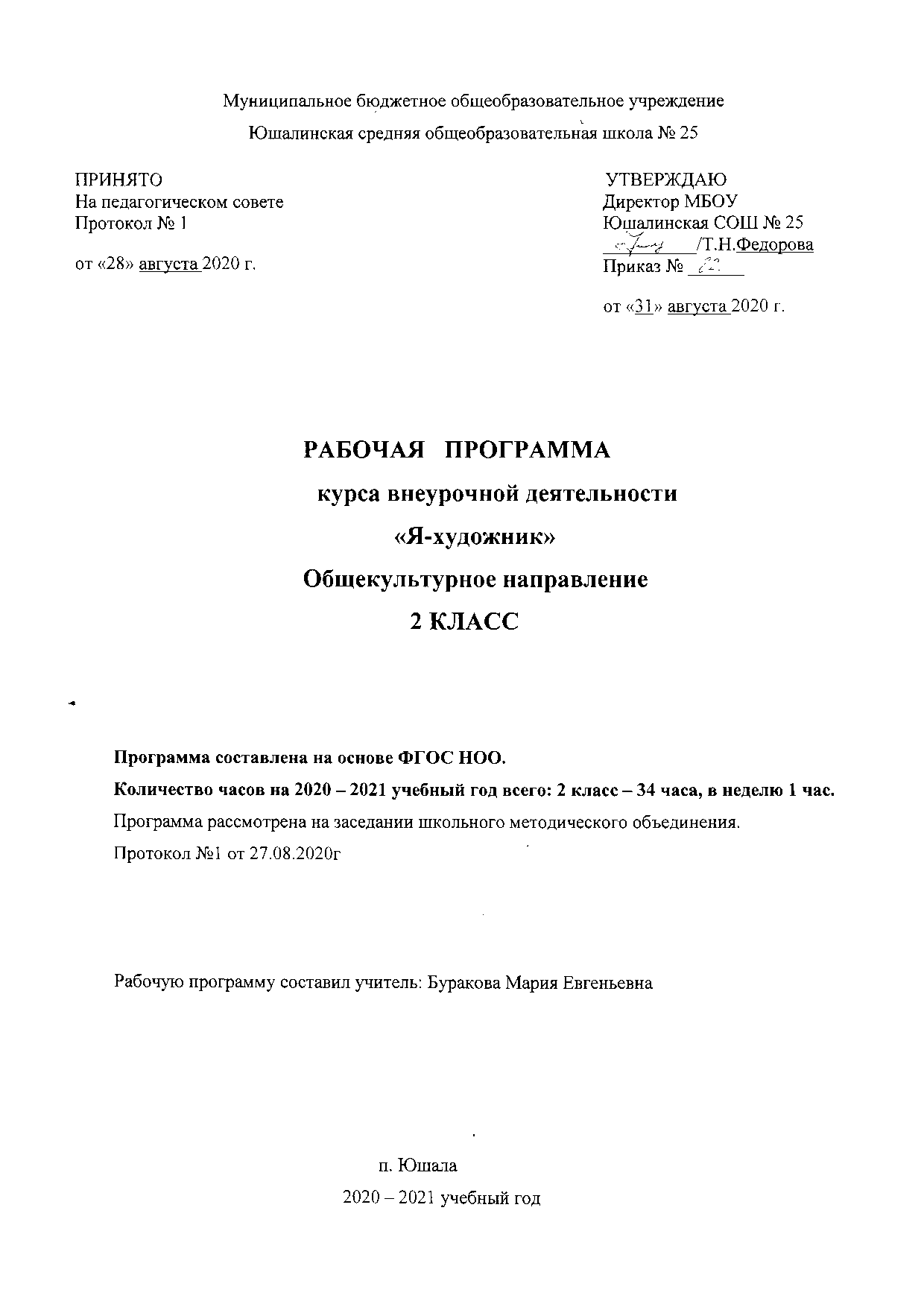    Программа составлена на основе: -Федерального государственного образовательного стандарта начального общего образования, утвержденного приказом Министерства образования и науки РФ от 6 октября 2009 г. № 373;- Федерального закона от 29 декабря 2012 г. № 273-ФЗ «Об образовании в Российской Федерации-Базисного учебного плана общеобразовательных учреждений Российской Федерации, утвержденного приказом Минобразования РФ Актуальность. Стандарт предполагает реализацию в образовательном учреждении как урочной, так и внеурочной деятельности. Особое внимание уделяется внеурочной деятельности в учебном плане школы. Организация внеурочной деятельности входит в обязанности школы и учителей. Внеурочная деятельность организуется по направлениям развития личности (спортивно-оздоровительное, духовно-нравственное, социальное, общеинтеллектуальное, общекультурное). Содержание занятий формируется с учетом пожеланий обучающихся и их родителей (законных представителей).Предлагаемая программа нацелена на духовно-нравственное развитие личности. Занятия проводятся раз в неделю по одному часу  Уникальность и значимость учебного курса определяется нацеленностью на духовно-нравственное воспитание и развитие способностей и творческого потенциала воспитанника, формирование ассоциативно-образного пространственного мышления, интуиции. У младших воспитанников развивается способность восприятия сложных объектов и явлений, их эмоционального оценивания.Доминирующее значение имеет направленность курса на развитие эмоционально-ценностного опыта, эстетического восприятия мира и художественно-творческой деятельности. что поможет младшим воспитанникам при освоении смежных дисциплин, а в дальнейшем станет основой отношения растущего человека к себе, окружающим людям, природе, науке, искусству и культуре в целом.Направленность на деятельностный и проблемный подходы в обучении искусству диктует необходимость для воспитанника экспериментирования с разными художественными материалами, понимания их свойств и возможностей для создания выразительного образа. Разнообразие художественных материалов и техник. используемых на занятиях. поддерживает интерес учащихся к художественному творчеству. В данную программу введен региональный компонент. Ряд тем рассматривается на примере национальных особенностей, традиций родного края (Чукотского АО), на примере творчества местных художников.Цели курса: – воспитание эстетических чувств, интереса к изобразительному искусству; обогащение нравственного опыта, представлений о добре и зле; воспитание нравственных чувств, уважение к культуре народов многонациональной России и других стран; готовность и способность выражать и отстаивать свою общественную позицию в искусстве и через искусство; 
– развитие воображения, желания и умения подходить к любой своей деятельности творчески, способности к восприятию искусства и окружающего мира, умений и навыков сотрудничества в художественной деятельности.Задачи курса:– развитие способностей к художественно-образному, эмоционально-ценностному восприятию произведений изобразительного искусства,	выражению	в	творческих работах своего отношения к окружающему миру; 
– совершенствование эмоционально-образного восприятия произведений искусства и окружающего мира; 
– развитие способности видеть проявления художественной культуры в реальной жизни (музеи, архитектура, дизайн, скульптура, живопись	и	др.); 
– освоение первоначальных знаний о пластических искусствах: изобразительных, декоративно-прикладных, архитектуре и дизайне–их	роли	в	жизни		человека	и	общества; 
– овладение элементарной художественной грамотой; формирование художественного кругозора и приобретение опыта работы в различных видах художественно-творческой деятельности. разными художественными материалами; совершенствование эстетического вкуса. Программа предусматривает групповую, фронтальную и индивидуальную формы организации учебной работы с использованием следующих  методов: 1) По источнику передачи и восприятия знаний: -словесные (рассказ, беседа), -наглядные (демонстрация пособий, иллюстраций, показ технологических приемов), практические (упражнения, рисование с натуры, рисование на темы, выполнение творческой работы)   -2) По характеру познавательной деятельности:-репродуктивные (воспроизводящий) -частично-поисковые (выполнение заданий с элементами творчества);творческие (творческие задания по видам деятельности).-3) По степени самостоятельности: -работа под непосредственным руководством педагога; -совместная работа; -самостоятельная работа.   Систематическое освоение художественного наследия помогает осознавать искусство как духовную летопись человечества, как выражение отношения человека к природе, обществу, поиску истины. На протяжении всего курса обучения школьники знакомятся с выдающимися произведениями архитектуры, скульптуры, живописи, графики, декоративно-прикладного искусства, изучают классическое и народное искусство разных стран и эпох. Огромное значение  имеет  познание  художественной  культуры  своего народа.Обсуждение детских работ с точки зрения их содержания, выразительности, оригинальности активизирует внимание детей, формирует опыт творческого общения.Периодическое участие в творческих конкурсах, организации выставок дают детям возможность заново увидеть и оценить свои работы, ощутить радость успеха. Выполненные на работы учащихся могут быть использованы как подарки для родных и друзей, могут применяться в оформлении школы. Большой интерес на занятиях вызывает использование игровых приемов.  Игры проводятся с целью проверки усвоения терминов, понятий и в качестве психологической разгрузки, предлагаются специально составленные кроссворды, используются словесные игры, загадки. Для концентрации внимания на различных этапах занятия привлекаются персонажи русских сказок — пальчиковые куклы. Постоянный поиск новых форм и методов организации учебного и воспитательного процесса позволяет делать работу с детьми более разнообразной, эмоционально и информационно насыщенной.Основной формой работы являются учебные занятия. Отчет о работе проходит в форме выставок, открытых занятий, конкурсов, фестивалей, массовых мероприятий.Результативность реализации программы:Технологии организации образовательного процесса: 
–личностно-деятельностная; 
–проблемно-диалогическая; 
–коллективная; 
– проектная деятельность.Содержание программы. 2-й класс.При составлении программы за основу была взята программа “Изобразительное искусство. Основы народного и декоративно-прикладного искусства 1–8 классы” под редакцией Т. Я. Шпикаловой.Раздел 1. “Восхитись красотой нарядной осени” (9 часов).Понятия: художественный образ, живопись, графика, цвет, мазок, линия, форма, пропорции, композиция, декоративный натюрморт, геометрический орнамент, симметрия, хохломская роспись, аппликация, моделирование.Виды деятельности: художественно –творческая изобразительная, трудовая.Раздел 2. “Любуйся узорами красавицы зимы” (11 часов).Понятия: художественный образ, живопись, графика, цвет, мазок, линия, форма, пропорции, композиция, декоративный натюрморт, геометрический орнамент, каргопольская игрушка. симметрия, хохломская роспись, аппликация, моделирование, экспериментирование с бумагой. сюжет.Виды деятельности: художественно –творческая изобразительная, трудовая.Раздел 3. “Радуйся многоцветью весны и лета” (14часов).Понятия: художественный образ, живопись, графика, цвет, мазок, линия, форма, пропорции, композиция, декоративный натюрморт, геометрический орнамент, каргопольская игрушка. симметрия, хохломская роспись, аппликация, моделирование, экспериментирование с бумагой. сюжет.Виды деятельности: художественно-творческая изобразительная, трудовая.Библиография.А.Г Асмолова . Как проектировать учебные универсальные действия в начальной школе. Пособие для учителя . М. “Просвещение”, 2008 г.Р.Н. Бунеев, Д.Д. Данилов, О.В. Чиндилова, Т.Д. Шапошникова . Программы духовно-нравственного воспитания и развития в ОС “Школа 2100” .В.И.Колякина “Методика организации уроков коллективного творчества”, М. “Владос”, 2002 г.А.Э. Лебедева. Е.Н.Новикова, Г.Н. Тубельская “Жемчужины народной мудрости”,М. “АСТ”, 2000 г.И. Мосин “Рисуем животных”, М. “Кристалл”, 1998 г.Т.Я. Шпикалова Программа “ Изобразительное искусство. Основы народного и декоративно – прикладного искусства. 1–8 классы”, М. “Дрофа”, 2010 г.Т.Я. Шпикалова Методическое пособие к учебнику “Изобразительное искусство. 1 класс”М. “ Просвещение”.2010 г.Т.Я. Шпикалова Рабочая тетрадь “Художественный труд. 1 класс”, М. “Просвещение”, 2010 г.Т.Я. Шпикалова Творческая тетрадь “Изобразительное искусство .1 класс”, М. “Просвещение”, 2010 г.Федеральные государственные образовательные стандарты начального общего образования. М. “Просвещение”, 2011 г.Календарно – тематическое планирование 2 класс «Я-художник»Планируемые результаты.Способ оценки достижения планируемых результатов.широкая мотивационная основа учебной деятельности, включающая социальные, учебно-познавательные и внешние мотивы;анкетированиеучебно-познавательный интерес на уровне реакции на новизну и ситуативный учебно-познавательный интерес к новому учебному материалу и способам решения новой задачи;наблюдениеспособность к самооценке на основе критериев успешности учебной деятельности;беседаосновы гражданской идентичности, своей этнической принадлежности в форме осознания “Я” как члена семьи, представителя народа, гражданина России, чувства сопричастности и гордости за свою Родину, народ и историю, осознание ответственности человека за общее;беседачувство прекрасного и эстетические чувства на основе знакомства с мировой и отечественной художественной культурой;беседапринимать и сохранять учебную задачу;наблюдениепланировать свои действия в соответствии с поставленной задачей и условиями ее реализации, в том числе во внутреннем плане;наблюдениеучитывать выделенные учителем ориентиры действия в новом учебном материале в сотрудничестве с учителем;наблюдениеучитывать установленные правила в планировании и контроле способа решения;наблюдениеадекватно воспринимать предложения и оценку учителей, товарищей, родителей и других людей;наблюдениевносить необходимые коррективы в действие после его завершения на основе его оценки и учета характера сделанных ошибок, использовать предложения и оценки для создания нового, более совершенного результата;наблюдениеосуществлять поиск необходимой информации для выполнения учебных заданий с использованием учебной литературы, энциклопедий, справочников (включая электронные, цифровые), в открытом информационном пространстве, в том числе, контролируемом пространстве Интернета;беседастроить сообщения в устной и письменной форме;наблюдение, беседапроводить сравнение, сериацию и классификацию по заданным критериям;наблюдениестроить рассуждения в форме связи простых суждений об объекте, его строении, свойствах и связях;беседаобобщать, т. е. осуществлять генерализацию и выведение общности для целого ряда или класса единичных объектов на основе выделения сущностной связи;беседаадекватно использовать коммуникативные, прежде всего речевые, средства для решения различных коммуникативных задач, строить монологическое высказывание (в том числе сопровождая его аудиовизуальной поддержкой), владеть диалогической формой коммуникации, используя в том числе средства и инструменты ИКТ и дистанционного общения;наблюдениеучитывать разные мнения и стремиться к координации различных позиций в сотрудничестве;наблюденияформулировать собственное мнение и позицию;беседадоговариваться и приходить к общему решению в совместной деятельности, в том числе в ситуации столкновения интересов;беседазадавать вопросы;беседаадекватно использовать речевые средства для решения различных коммуникативных задач, строить монологическое высказывание, владеть диалогической формой речи;беседаопределять тему и главную мысль текста;беседасоздавать сообщения в виде аудио- и видеофрагментов или цепочки экранов с использованием иллюстраций, видеоизображения, звука, текста.проект№п/пНазвание темыФорма проведения занятияДеятельность учащихсяКол-во часовДатаВосхитись красотой нарядной осени        91Изобразительная викторина «Цвета радуги»Викторина12Палитра теплых цветовСерия упражнений на смешивание цветов, беседа13Какого цвета осеньЭкскурсия по окрестностям, беседа14Щедра осенью земля - матушкаОбсуждение работ художников. ИКТ. Творческая практическая работа15В осеннем садуКоллективная творческая работа16В чем секрет узора хохломы. Элементы росписи ХохломыПрактическая работа. ИКТ. Беседа17В золоте хохломы – золото осени Организация творческой выставки детских работ18 Чукотский народный костюм Посещение Краеведческого музея ИКТ19Краски природы в осеннем наряде русской красавицыТворческая коллективная работа. Занятие- импровизация1Любуйся узорами красавицы зимы1110Палитра холодных цветовСерия упражнений на смешивание цветов, беседа111Краски зимней природыОбсуждение работ художников. ИКТ. Творческая практическая работа112Узнай цвета солнечного снежного пейзажаТворческая практическая работа. Занятие-эксперимент113Герои русских народных сказокТворческая практическая работа. Работа по тексту114Изображаем зиму пастельюТворческая практическая работа115Экспериментируем с графическими материалами.Творческая практическая работа116Силуэты сказочных героевТворческая практическая работа. Занятие- эксперимент117Наша новогодняя елкаТворческая коллективная работа118В царстве Матушки-ЗимыОрганизация творческой выставки детских работ119На родине каргопольской игрушки. Твоя мастерская игрушкиИКТ. Беседа. Творческая практическая работа120Богатыри земли русскойТворческая практическая работа1Радуйся многоцветью весны и лета1421Жители слободы ДымковоТворческая практическая работа. ИКТ. Беседа122Ярмарочный городокТворческая коллективная работа. Занятие- импровизация123Твоя мастерская игрушкиТворческая практическая работа124Красота весенней природыИКТ. Творческая практическая работа125Птицы – вестники весныТворческая практическая работа126Весна красна цветамиТворческая практическая работа.127Чудесная веточкаТворческая практическая работа128Весна. КоллажТворческая коллективная работа129Краски летаИКТ. Творческая130Ясный день и теплый вечер. ПейзажТворческая практическая работа131Бабочки и стрекозыТворческая практическая работа.132Родной крайТворческая практическая работа133Какого цвета страна роднаяТворческая практическая работа. Занятие - обобщение134Наши достиженияОрганизация творческой выставки и обсуждение детских работ1